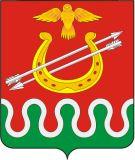 АДМИНИСТРАЦИЯ БОЛЬШЕКОСУЛЬСКОГО СЕЛЬСОВЕТАБОГОТОЛЬСКОГО РАЙОНАКРАСНОЯРСКИЙ КРАЙ                                               ПОСТАНОВЛЕНИЕ25 января 2015год                  с. Большая Косуль                                 № 7Об отмене постановленияГлавы сельсовета    В соответствии с Законом РФ от 06.10.2003 № 131-ФЗ «Об общих принципах организации местного самоуправления в Российской Федерации, руководствуясь уставом Большекосульского сельсовета Боготольского района Красноярского края, ПОСТАНОВЛЯЮ:1. Отменить постановление от 16.01.2007 № 1 «О порядке сбора, вывоза, утилизации бытовых, промышленных и прочих отходов».2. Настоящее постановление обнародовать на досках информации.3. Постановление  вступает в силу со дня подписания.Глава сельсовета                                                   Т. Ф. Поторочина.